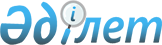 О признании утратившим силу постановления акимата Мангистауской области от 28 октября 2015 года № 335 "Об утверждении Положения о государственном учреждении "Управление индустриально-инновационного развития Мангистауской области"Постановление акимата Мангистауской области от 26 апреля 2019 года № 77. Зарегистрировано Департаментом юстиции Мангистауской области 30 апреля 2019 года № 3878
      В соответствии с законом Республики Казахстан от 6 апреля 2016 года "О правовых актах" акимат Мангистауской области ПОСТАНОВЛЯЕТ:
      1. Признать утратившим силу постановление акимата Мангистауской области от 28 октября 2015 года № 335 "Об утверждении Положения о государственном учреждении "Управление индустриально-инновационного развития Мангистауской области" (зарегистрировано в Реестре государственной регистрации нормативных правовых актов за № 2902, опубликовано 18 декабря 2015 года в информационно-правовой системе "Әділет").
      2. Государственному учреждению "Управление индустриально -инновационного развития Мангистауской области" (Айтжан Н.Х.) обеспечить государственную регистрацию настоящего постановления в органах юстиции, его официальное опубликование в Эталонном контрольном банке нормативных правовых актов Республики Казахстан и средствах массовой информации.
      3. Контроль за исполнением настоящего постановления возложить на заместителя акима Мангистауской области Килыбай Н.И.
      4. Настоящее постановление вступает в силу со дня государственной регистрации в органах юстиции и вводится в действие по истечении десяти календарных дней после дня его первого официального опубликования.
					© 2012. РГП на ПХВ «Институт законодательства и правовой информации Республики Казахстан» Министерства юстиции Республики Казахстан
				
      Аким Мангистауской области 

Е. Тугжанов
